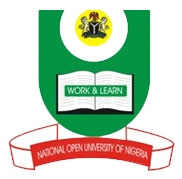 National Open University of NigeriaPlot 91, Cadastral Zone, Nnamdi Azikiwe Expressway, Jabi - AbujaFaculty of ScienceNOVEMBER, 2018 EXAMINATIONSCOURSE CODE: ESM 324COURSE TITLE: URBAN ENVIRONMENTAL MANAGEMENT CREDIT: 2 UnitsTIME ALLOWED: 2 HoursINSTRUCTION: Answer Question ONE (1) and any other THREE (3) Questions1a) Examine the techniques of urban renewal(5x2=10mks)1b) Examine any three major roles of road transportation in urban growth and development.(5x2=10mks) 1c) Examine the theories of urban spatial structure(5mks)2a) With relevant examples explain the meaning of waste.(3mks)	2b) Identify and discuss the factors determining Urban Housing Provision in Nigeria(3x4=12mks).3a)   What is urbanism?(2mks)3b) Examine the impacts of poor waste management in Nigeria urban environment.(5x2=10mks)3c) With relevant examples discuss in detail the environmental problems of erosion/flooding, waste and pollution in Nigeria town and cities(1x3=3mks)4a) What is urban renewal?(1mk)4b) Enumerate on the challenges of rapid growth of urban populations in Nigerian Cities(1x4=4mks)4c) Discuss the any five problems of urbanization in Nigeria.(5x2=10mks)5a) Discuss the common Waste Disposal Methods used in Nigeria urban centres.(3x1=3mks)5b)List the reasons for poor waste management in developing countries(4x1=4mks)5c)  Briefly discuss gender differences and inequalities on waste disposalunder the following:(4x2=8mks)i)Household Resources and Waste Disposalii)Views and Priorities Related to Waste Disposaliii)Participation in Community Decision-Making about Waste Disposaliv)Employment Opportunities in Waste Disposal or Sewage Treatment